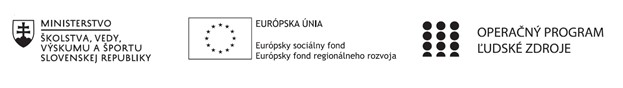 Správa o činnosti pedagogického klubu   Príloha: Prezenčná listina zo stretnutia pedagogického klubu Príloha správy o činnosti pedagogického klubu                                                                                             PREZENČNÁ LISTINA Miesto konania stretnutia: ZŠ J. A. Komenského, Ulica Komenského 752, 022 04 ČadcaDátum konania stretnutia: 9. decembra 2019Trvanie stretnutia: od 14,00 hod 	do 16,00 hod 	 Zoznam účastníkov/členov pedagogického klubu: Meno prizvaných odborníkov/iných účastníkov, ktorí nie sú členmi pedagogického klubu  a podpis/y: 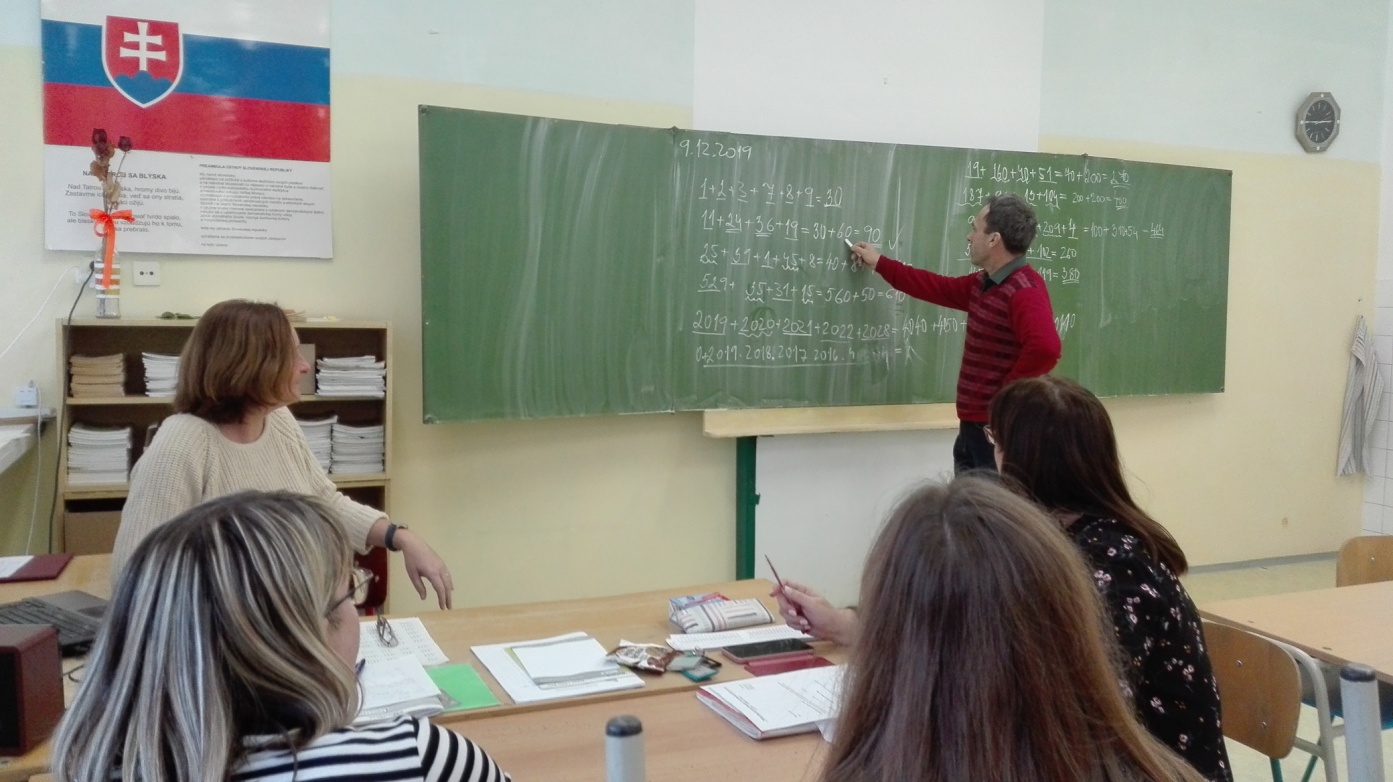 1. Prioritná os Vzdelávanie 2. Špecifický cieľ 1.1.1 Zvýšiť inkluzívnosť a rovnaký prístup ku kvalitnému vzdelávaniu a zlepšiť výsledky a kompetencie detí a žiakov 3. Prijímateľ  Základná škola Jána Amosa KomenskéhoUlica Komenského 752022 04 Čadca4. Názov projektu  Kvalitným vzdelávaním k úspešnému poznaniu5. Kód projektu  ITMS2014+  312011S1646. Názov pedagogického klubu   Pedagogický klub učiteľov matematiky a prírodovedných predmetov7. Dátum stretnutia  pedagogického klubu 9. decembra 20198. Miesto stretnutia  pedagogického klubu ZŠ J. A. Komenského Čadca 9. Meno koordinátora pedagogického klubu  Mgr. Zuzana Račková10. Odkaz na webové sídlo zverejnenej správy  www.zskomenskehoca.edu.sk 	11. Manažérske zhrnutie: Didaktické hry  na hodinách matematiky a prírodovedných predmetov zamerané na zvyšovanie prírodovednej, čitateľskej a matematickej gramotnosti DiskusiaKľúčové slová – vyučovanie, hra, didaktická hra, prepojenie teórie s praxou     
 12. Hlavné body, témy stretnutia, zhrnutie priebehu stretnutia:  Charakteristika didaktickej hry a jej prínos pre edukačný proces.Pod didaktickou hrou rozumieme činnosť žiakov a učiteľa, ktorá sleduje isté didaktické ciele. Žiaci si spravidla tieto ciele neuvedomujú. Motiváciou ich činnosti je radosť z jej vykonávania, súťaživosť, možnosť práce pre prospech tímu, sebarealizácia… Didaktická hra má pravidlá, ktoré organizujú činnosť žiakov. Táto činnosť, jej obsah a pravidlá didaktickej hry vedú k realizácii edukačných cieľov hry. Charakteristické pre didaktickú hru sú vysoká angažovanosť a motivácia žiakov a potešenie z priebehu hravej aktivity.  
Štruktúra hry:  prostredie hry, – ciele hry, – samotný postup hry, determinovaný pravidlami, – záverečné vyhodnotenie hry.
Rôzne typy hier a možnosti ich využitia v jednotlivých etapách vyučovacieho procesu.

Námety na hry a ich zaradenie do vyučovania prírodovedných predmetov môžeme nájsť u viacerých autorov:MATEMATIKA napr.: KOLBASKÁ, V. Hra ako integračný prostriedok vo vyučovaní matematiky základných škôl. 1. vyd. Bratislava : Metodicko-pedagogické centrum v Bratislave, 2006,KRUPKA, P. Matematická didaktická hra a PowerPoint. 2007. [cit. 25. 8. 2010]. Dostupné z: http://gynome.nmnm.cz/konference/files/2007/sbornik/krupka1.pdfVANKÚŠ, P. Zbierka didaktických hier určených na integráciu do vyučovania matematiky na druhom stupni základnej školy. Bratislava : 2003, [cit. 31. 12. 2010]. Dostupné z: http://www.ddm.fmph.uniba.sk/files/vankus/zbierka.pdfGEOGRAFIA napr. :DRAGULOVÁ, A., VINCEJOVÁ, E. Didaktické hry na hodinách zemepisu. 1. vyd. Prešov : Metodicko-pedagogické centrum, 2005. 54 s.BARTOŠOVÁ, L. Vzdelávacie počítačové hry. In 6. ročník konference ALTERNATIVÍ METODY VÝUKY 2008, Praha, 22. 4. 2000. Zborník [on-line]. 2008 [cit. 12. 12. 2010]. Dostupné z: http://everest.natur.cuni.cz/konference/2008/prispevek/bartosova.pdfBIOLÓGIA napr.:HRICOVÁ, I., JAKUBÍKOVÁ, J., TULENKOVÁ, M. Hry a kolektívne úlohy v prírodopise. 1. vyd. Prešov : Metodicko-pedagogické centrum v Prešove, 2003, 58 s. ISBN 80-8045-294-6-4. FYZIKA napr.:BIZNÁROVÁ, V. Fyzikálna hra pre základné školy „Potápač, In. Sborník z konference Veletrh nápadů učitelů fyziky 8. České Budějovice : Jihočeská Universita, 2003, s. 71–75. ISBN 80-7040-647-X.MARENČÁKOÁ, A., KARÁSZOVÁ, V. Tvorivá dielňa: Hry a hračky. In. Zborník príspevkov: zo seminára Šoltésove dni 6.–7. decembra 2006. Knižničné a edičné centrum FMFI UK. Bratislava, 2007, s. 75–80. ISBN 978-80-89186-17-4. 106 s. [cit. 25. 9. 2010] Dostupné tiež z: http://www.skola.sk/podporovane-projekty/ fyzika-okolo-nas/zbornik/zbSolDni06.pdf
Vzdelávacie hry systematicky od r. 1991 rozvíja projekt SCHOLA LUDUS zameraný prednostne na celoživotné neformálne vzdelávanie V rámci SCHOLA LUDUS sú „premyslené i rozvinuté viaceré formy učenia hrou, ktorými žiaci získavajú seriózne skúsenosti, vedomosti, poznatky a zručnosti.(Teplanová, 2007, s. 28) V rámci projektov SCHOLA LUDUS boli vytvorené a v praxi overené fyzikálne vzdelávacie hry Potápač (Biznárová, 2003) a Súboj (Haverlíková, 2010). Vlastné skúsenosti.Kolegovia používajú tieto hry: pexeso – precvičovanie značiek, názvov chemických prvkov, laboratórnych pomôcok, fyzikálnych veličín a ich značiek, vlajky štátov,  bingo – počtové operácie, kartová hra Vojna (väčšia karta berie) – porovnávanie desatinných čísel, osemsmerovky – názvy minerálnych vôd Slovenska, názvy geografických celkov. Hry používame na zatraktívnenie precvičovania  a opakovania učiva, ktoré je zamerané na zapamätanie si pojmov a vzťahov. Nevýhodou je problém s disciplínou žiakov. 13. Závery a odporúčania:  Hra je z pohľadu žiakov veľmi obľúbená činnosť. Niektorú hru (pexeso) dokážu pripraviť aj samotní žiaci.Na základe našich skúseností odporúčame hry zaradiť  v závere hodiny – 10-15 minút.14. Vypracoval (meno, priezvisko)  Mgr. Andrea Poláčková15. Dátum 9. 12. 201916. Podpis 17. Schválil (meno, priezvisko) Mgr. Zuzana Račková18. Dátum 9. 12. 201919. Podpis  Prioritná os: Vzdelávanie Špecifický cieľ: 1.1.1 Zvýšiť inkluzívnosť a rovnaký prístup ku kvalitnému vzdelávaniu a zlepšiť výsledky a kompetencie detí a žiakov Prijímateľ:  Základná škola Jána Amosa Komenského, 
 Ulica Komenského 752, 022 04 ČadcaNázov projektu:  Kvalitným vzdelávaním k úspešnému poznaniuKód ITMS projektu:  312011S164Názov pedagogického klubu:  Pedagogický klub učiteľov matematiky a prírodovedných   
 predmetovč. Meno a priezvisko Podpis Inštitúcia  1. Mgr. Zuzana RačkováŽŠ J. A. Komenského, Čadca  2. Ing. Eva Václaviková ŽŠ J. A. Komenského, Čadca 3. Mgr. Andrea Poláčková ŽŠ J. A. Komenského, Čadca 4. Mgr. Zuzana Vyšlanová ŽŠ J. A. Komenského, Čadca 5. Mgr. Vladimír Vlček ŽŠ J. A. Komenského, Čadca č. Meno a priezvisko Podpis Inštitúcia  ------------ ------------